SECONDARY MATH II							NAME  _____________________________________UNIT 3 REVIEW										PERIOD _________Define the following terms Supplementary angles:Complementary angles:Vertical angles:Linear pairAdjacent anglesWrite the following quadrilaterals in the appropriate place in the venn diagram: quadrilaterals, parallelograms, rectangles, squares and rhombi.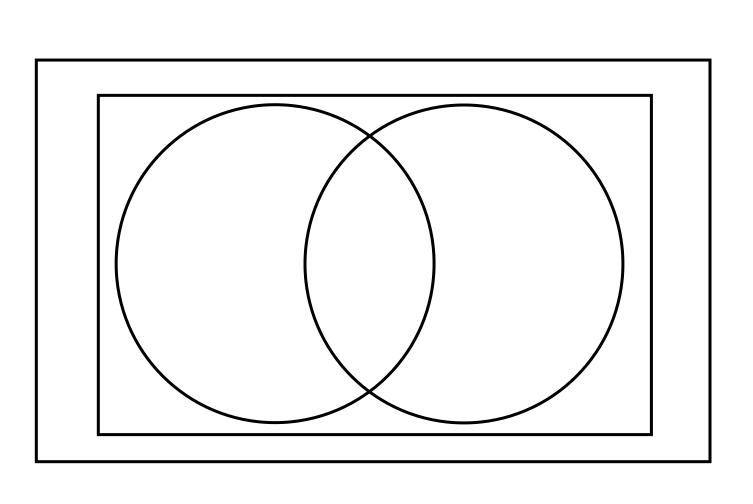  Describe the characteristics of each quadrilateral listed above. Decide whether the statement is sometimes, always, or never true.A rhombus is equilateral.The diagonals of a rectangle are perpendicular. The opposite angles of a rhombus are supplementary.The diagonals of a rectangle bisect each other.The consecutive angles of a square are supplementaryIdentify each special quadrilateral.  Use the most specific name.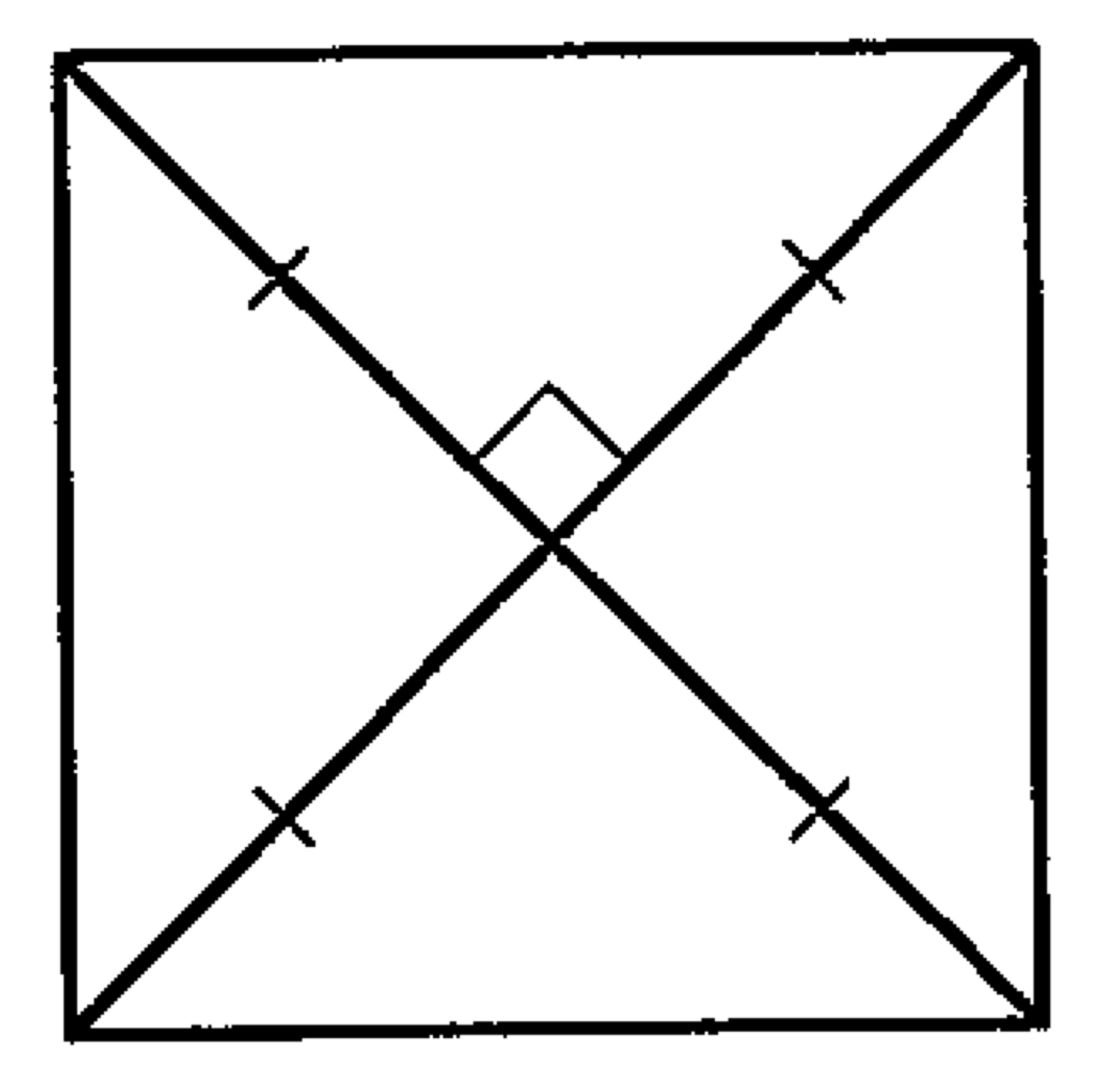 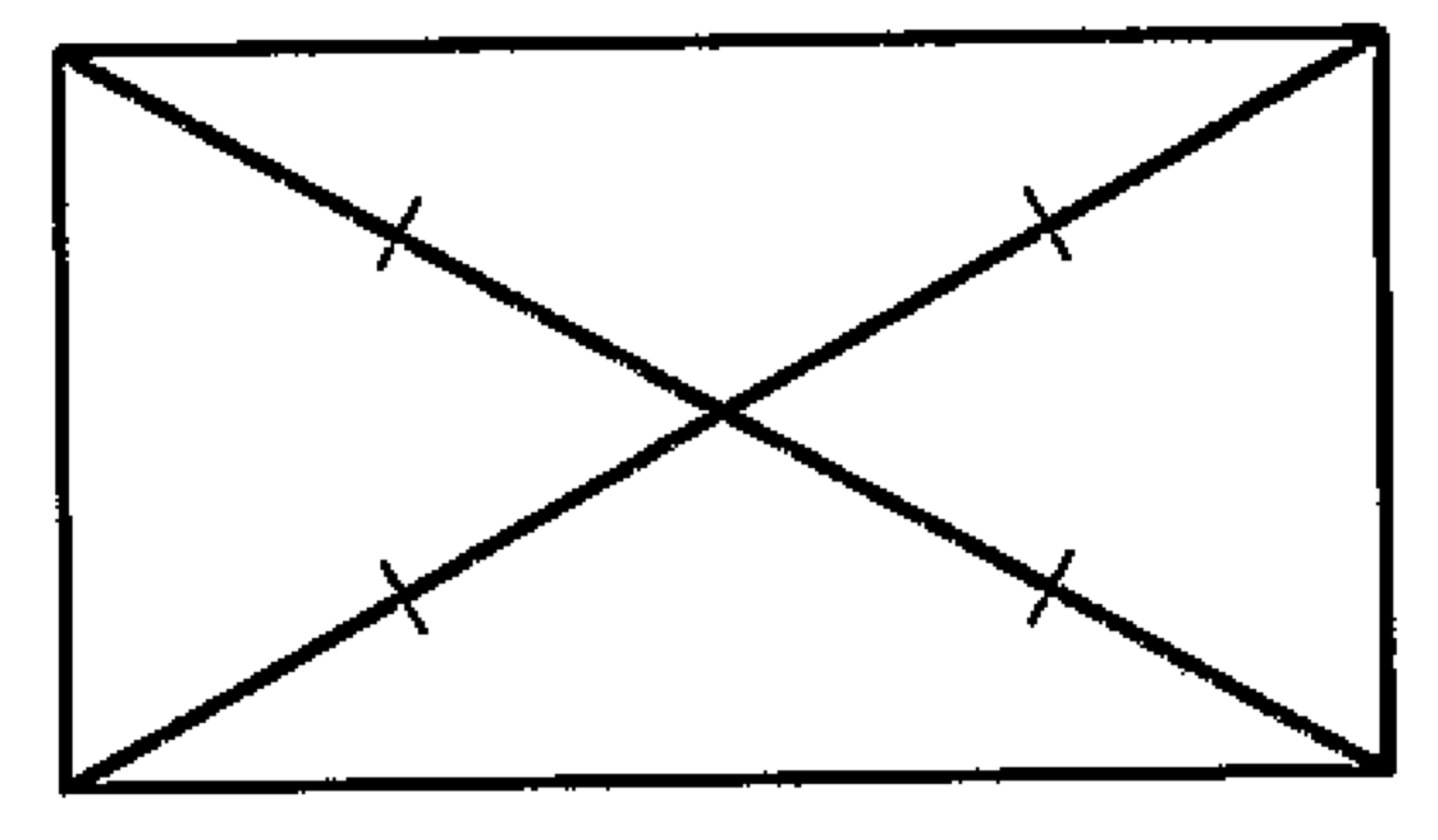                      					13. Find the value for each variable in the parallelogram. 14.	 MNOP is a square.			15.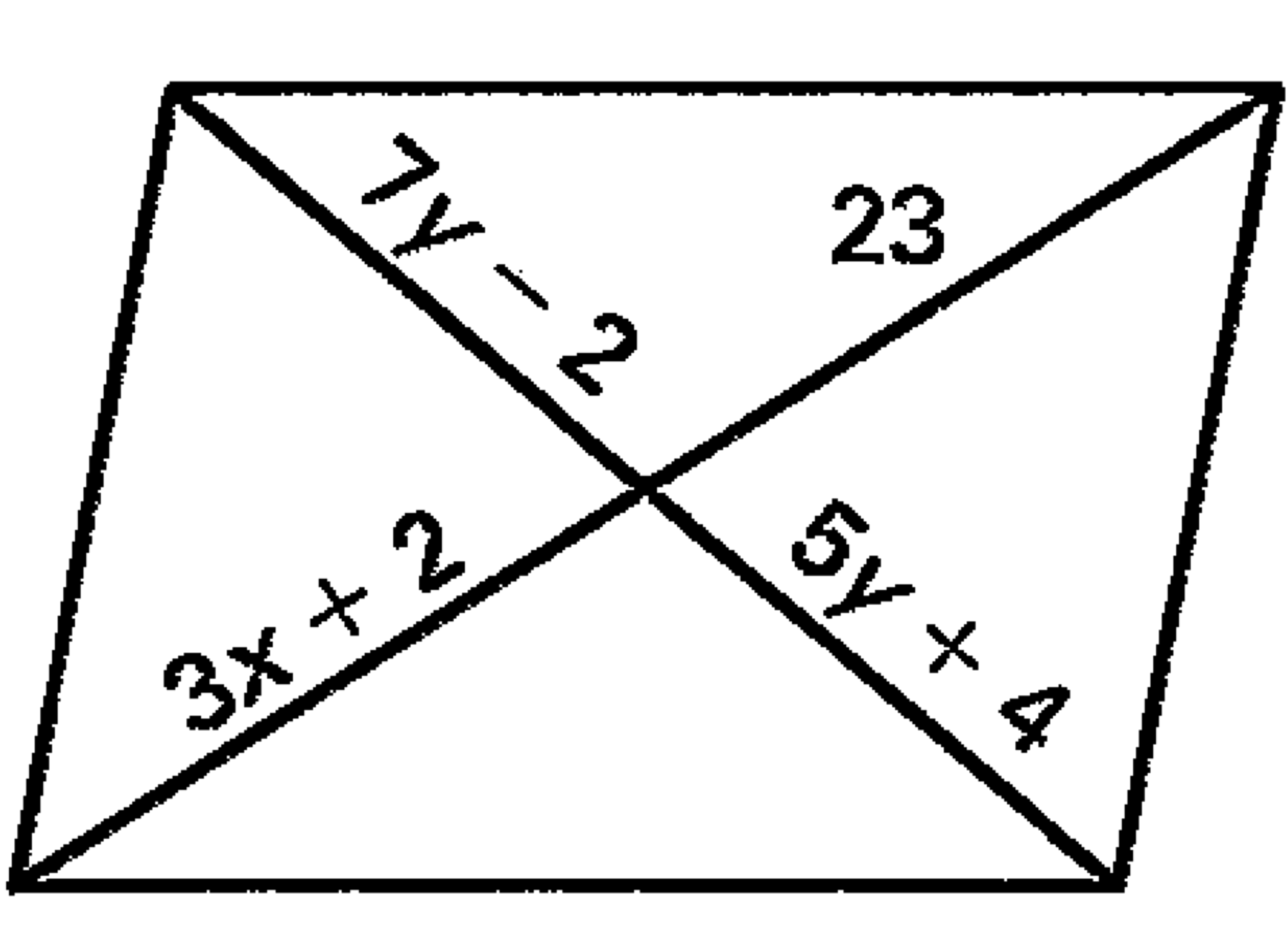 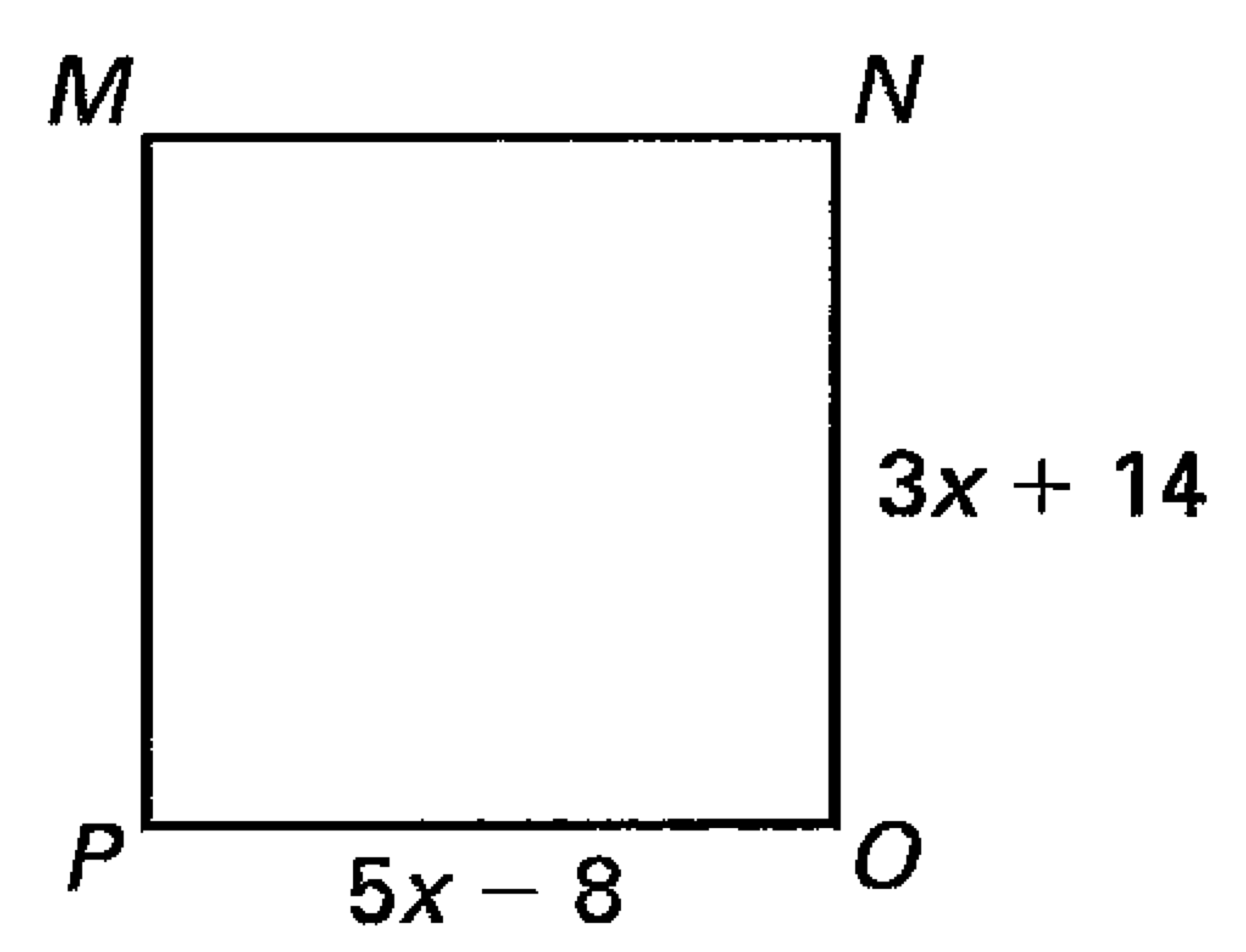  In the figure, line x is parallel to line y and .  Determine the measure of each angle. 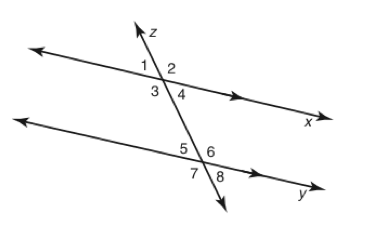 In the figure above list a pair of angles for the following terms:Alternate interior angles:Alternate exterior angles:Corresponding angles:Vertical angles:Find the value of x.18.					19. 				20.  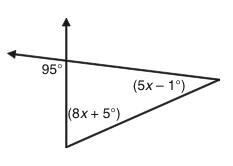 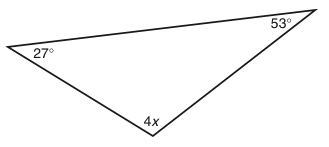 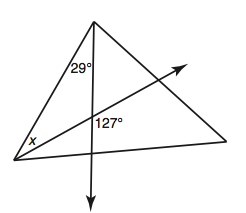 